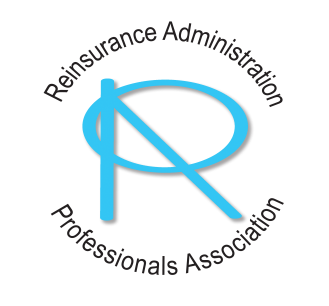 Sponsorship PackageReinsurance Administration Professionals Association2016 Conference Dear Prospective Sponsor:The Reinsurance Administration Professionals Association (RAPA) is planning our annual Conference to be held October 16 - 18, 2016 at the San Antonio Marriott Riverwalk in San Antonio, TX.  The annual conference provides the following benefits to attendees:Relevant information on industry trends and topics;Building business to business connections through multiple networking opportunities;Forum for industry knowledge gathering and sharing;Communication channel for industry best practices.RAPA endeavors to offer engaging and relevant topics presented by experts in the industry based on feedback from our conference attendees.  In addition to presentations on industry-related topics and networking opportunities, this year we will introduce RAPA Chats – brief, engaging presentations on topics of interest presented by subject matter experts.  Attendance at the annual conference has increased steadily over the last several years as more companies discover the benefits RAPA has to offer.  In the past year, RAPA has upgraded its website to include relevant industry content, and to offer a more streamlined registration process including online payment capability.  Your support and sponsorship of this event helps keep registration costs to a minimum, and allows RAPA to help shape reinsurance industry practices and encourage consistency in the Administration and Operational functions.   Please consider the Sponsorship options attached and let us know which package best suits your organization.  We respectfully anticipate your favorable response and thank you in advance for your support of RAPA.We look forward to including your company’s participation in this industry-wide event.  Sincerely,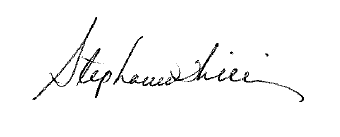 Stephanie WilliamsRAPA Planning CommitteeReinsurance Administration Professionals AssociationSponsorship Application and ContractOctober 18 – 20, 2016San Antonio Marriott RiverwalkSan Antonio, TXThis application for Sponsorship at the Reinsurance Administration Professionals’ Association (RAPA) 2016 Conference will become an agreement upon acceptance by the board of directors of RAPA, hereinafter referred to as the Meeting Organizers. Applicants will receive a confirmation e-mail upon acceptance receipt of application and payment. This agreement must be signed and returned along with payment in full (when sent by mail) to RAPA.Garfield McIntyreMunich American Reassurance Company55 Perimeter Center East, NESuite 500Atlanta, GA  30346PAYMENT INFORMATION (FULL PAYMENT MUST ACCOMPANY THIS FORM) Method of Payment: Check enclosed payable to Reinsurance Administration Professionals Association in U.S. funds. Name (Please Print): __________________________________________Signature: __________________________________________________Date: ___________________Please send your indication of sponsorship no later than Friday, July 29, 2016We greatly appreciate your support and participationPlatinum$3,000 + Free registration for three attendees from your companyFree one-year RAPA Membership for one member Advanced copy of Attendee listCompany Logo displayed at one Evening event Recognition of Company Sponsorship/Logo on Brochure and WebsiteAcknowledgment in all conference materials Gold$2,000 - $2,999Free registration for two attendees from your companyFree one-year RAPA Membership for one memberCompany Logo displayed at Lunch or one Breakfast eventRecognition of Company Sponsorship/Logo on Brochure and WebsiteAcknowledgment in all conference materials Silver $1,000  - $1,999Free registration for one attendee from your companyCompany Logo displayed at the Breaks Recognition of Company Sponsorship/Logo on Brochure and WebsiteAcknowledgment in all conference materials Bronze< $1,000Recognition of Company Sponsorship/Logo on Brochure and WebsiteAcknowledgment in all conference materials Contact InformationContact InformationCompany NameContactJob Title Address PhoneFaxE-mailSponsorship Package Sponsorship GoalSponsorship Amount Platinum $3,000 +Gold$2,000 - $2,999Silver$1,000  - $1,999Bronze< $1,000